                             ОБГРУНТУВАННЯ: СТОЛИОчікувана вартість предмета закупівлі: 291 005 ,00 грн. (Двісті дев'яносто одна  тисяча  п'ять  грн. 00 коп. з ПДВ).Місце поставки товарів:21032, Вінницька обл.,  м. Вінниця, вул. Київська, 68, КНП «ВМКЛ ШМД».Умови оплати: Аванс-30%  від суми договору, на підставі рахунку – фактури,  на строк не більше 30 календарних днів з моменту здійснення такої попередньої оплати Покупцем,  відповідно до Постанови Кабінету Міністрів України від 08 лютого 2021 року № 97 «Про внесення зміни до пункту 15-1 постанови Кабінету Міністрів України від 22 липня 2020 р. № 641». Остаточний розрахунок (70%)  Покупцем здійснюється  на підставі накладної,  шляхом безготівкового перерахунку коштів на рахунок Постачальника протягом 30 календарних днів, при наявності коштів на рахунку Покупця та по мірі надходження фінансування. Строк поставки: 25.12.2021 року№ з/пНайменування товару згідно тендерної документації ЗамовникаОд.виміруКількістьТехнічні вимогиВідповідність ТАК/НІ  з обов’язковим посиланням на відповідну сторінку технічного документу1Стіл письмовий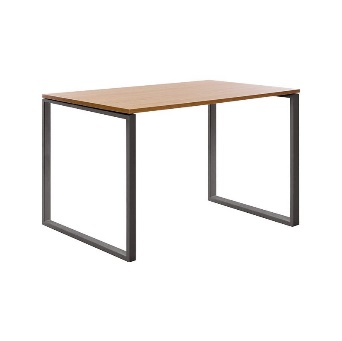 шт.2Основні параметри та габаритні розміриГабаритні розміри: 1000*680*750 мм.Стільниця виготовлена з ДСП 25 мм,кромка стільниць столів: протиударна, ПВХ, 2 мм.Стільниця кріпиться до металевих траверсів, виготовлених з квадрат-труби перетином 25х25 мм, товщина 1,5мм. Металеві опори столів виготовлені з труби перетином 57х23 мм, мають регульовані підп'ятники (діапазон - 10 мм).Колір ДСП - білий, опори покриті порошковою фарбою в кольорі white.2Стіл письмовийшт.13Основні параметри та габаритні розміриГабаритні розміри: 1200*680*750 мм.Стільниця виготовлена з ДСП 25 мм,кромка стільниць столів: протиударна, ПВХ, 2 мм.Стільниця кріпиться до металевих траверсів, виготовлених з квадрат-труби перетином 25х25 мм, товщина 1,5мм. Металеві опори столів виготовлені з труби перетином 57х23 мм, мають регульовані підп'ятники (діапазон - 10 мм).Колір ДСП - білий, опори покриті порошковою фарбою в кольорі white.3Стіл письмовийшт.16Основні параметри та габаритні розміриГабаритні розміри: 1400*680*750 мм.Стільниця виготовлена з ДСП 25 мм,кромка стільниць столів: протиударна, ПВХ, 2 мм.Стільниця кріпиться до металевих траверсів, виготовлених з квадрат-труби перетином 25х25 мм, товщина 1,5мм. Металеві опори столів виготовлені з труби перетином 57х23 мм, мають регульовані підп'ятники (діапазон - 10 мм).Колір ДСП - білий, опори покриті порошковою фарбою в кольорі white.4Стіл письмовийшт.10Основні параметри та габаритні розміриГабаритні розміри: 1600*680*750 мм.Стільниця виготовлена з ДСП 25 мм,кромка стільниць столів: протиударна, ПВХ, 2 мм.Стільниця кріпиться до металевих траверсів, виготовлених з квадрат-труби перетином 25х25 мм, товщина 1,5мм. Металеві опори столів виготовлені з труби перетином 57х23 мм, мають регульовані підп'ятники (діапазон - 10 мм).Колір ДСП - білий, опори покриті порошковою фарбою в кольорі white.5Стіл письмовийшт.7Основні параметри та габаритні розміриГабаритні розміри: 1600*800*750 мм.Стільниця виготовлена з ДСП 25 мм,кромка стільниць столів: протиударна, ПВХ, 2 мм.Стільниця кріпиться до металевих траверсів, виготовлених з квадрат-труби перетином 25х25 мм, товщина 1,5мм. Металеві опори столів виготовлені з труби перетином 57х23 мм, мають регульовані підп'ятники (діапазон - 10 мм).Колір ДСП - білий, опори покриті порошковою фарбою в кольорі white.6Стіл шт1Основні параметри та габаритні розміриГабаритні розміри: 800*600*550.Топи столів виготовлені з ДСП товщиною 25 мм. Торці облицьовані кромкою ПВХ (2 і 1 мм). Стіл виготовлений з ДСП товщиною 18 мм. Ніжки регулюються в діапазоні 10 мм.Колір ДСП — білий.7Стілшт1Основні параметри та габаритні розміриГабаритні розміри: 4000*1000*750Виготовлений з матеріалу ДСП Swispan, товщина 18 мм, Пвх 22/2 та 42/2 Polmik. Єврогвинт, метал куточок з завантаженням, кришка врізна для кабелів та мікрофонів. 8Стіл з хромованими ніжками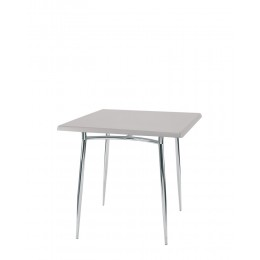 шт3Основні параметри та габаритні розміриГабаритні розміри: 800*800*38Стільниця вологостійка Основні параметри та габаритні розміриГабаритні розміри: 600*600*728hМеталева рама, хромоване покриття9Стіл з хромованими ніжками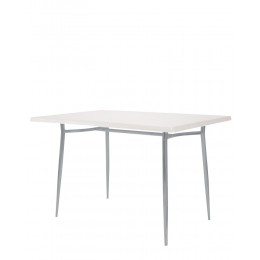 шт1Основні параметри та габаритні розміриГабаритні розміри: 1200*800*38Стільниця вологостійкаОсновні параметри та габаритні розміриГабаритні розміри: 600*995*728hМеталева рама, хромоване покриття